NOTTINGHAMSHIRE SEXUAL VIOLENCE SUPPORT SERVICES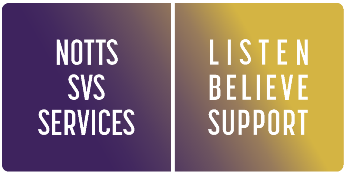 (nOTTS SVSs)application form – cswThe information requested in this form is important in assessing your application. Please complete accurately and in full.PLEASE WRITE IN BLACK INK.Position Applied for: Crisis Support Worker Number of hours: 30 – 40 hours per weekApplicant InformationCurrent/Most Recent EmploymentPrevious Employment (including any voluntary or unpaid work) in Chronological OrderEducation (proof of qualifications are required)Attendance at Training Courses Relevant to the PostAccreditation and Professional Body MembershipQuestions (max 500 words per question)Personal StatementThe information you provide in this section is important in assessing your application. Please tell us how you meet each item on the Person Specification. You may draw on knowledge, skills, abilities, experiences etc. gained from paid work, unpaid work, domestic responsibilities, education, leisure interest, voluntary activities and positions of responsibilities. If you need to, please attach additional sheets with your name clearly marked on each sheet.Criminal RecordVacancyReferencesGive the names of two persons to whom reference may be made in respect of your application. The first must be from your last employer. Referees are only contacted if candidates are to be interviewed, but if you do not wish a referee to be contacted until after a provisional offer of employment is made, mark their name with a large asterisk.DeclarationI declare that the information given in this application is accurate and true, that I have not canvassed (either directly or indirectly) any member or senior officer of Nottinghamshire Sexual Violence Support Services (Notts SVSS) and will not do so.Signed 		Date 	Print Name 	Please return the signed application form in an envelope marked ‘Application Form’ to:-HR AdministratorNotts SVSS30 Chaucer StreetNOTTINGHAMNG1 5LPor email to Recruitment@NottsSVSS.org.uk SurnameForenamesHome Address & PostcodeHome TelephoneWork TelephoneEmail AddressNational Insurance NumberName of Current EmployerAddress & Postcode of Current EmployerJob RoleDate CommencedPaid or VoluntaryBrief Description of Duties and ResponsibilitiesGradeWagePeriod of NoticeFromToJob RoleOrganisationAddressNature of WorkFromToCourseSchool/College etc.AddressQualifications GainedFromToCourseTraining CentreAddressDetails of CourseAre you an accredited member of a professional body? (Yes/No)If yes, body you are accredited with.If yes, date you became accredited.If yes, your accreditation number.If yes, please attach a copy of your accreditation certificate to your application.Are you a member of a professional body? (Yes/No)If yes, body you have a membership with.If yes, date you became a member.If yes, your membership number.What relevant experience can you bring to this role?What relevant experience do you have in the provision of supporting children and young people?In what ways has your training contributed to your personal development?What do you understand by and what is your experience of trauma-informed care?What is your understanding of safeguarding? Please also describe a situation where you identified a safeguarding situation with a client and what action you took and why.What do you do for self-care?Essential CriteriaEssential CriteriaExtensive professional experience working with children and young people including experience in safeguarding in a children and young people environment.Have attended children and young people safeguarding training (face-to-face/online) in the last 2 years and have clear understanding of safeguarding issues, policies, and procedures.In-depth knowledge of issues experienced by children and young people and in particular in relation to sexual violence and the barriers they may experience in accessing services.A commitment to upholding the policies, procedures, and values of Notts SVSS and a commitment to ensuring Equality of Opportunities in all areas of practice and performance.Experience of supporting children and young people by providing information and/or support work and completing holistic risk and needs assessments and making safeguarding referrals.Experience of organising and prioritising a complex workload, working to tight deadlines and being self-servicing in administrative duties.Experience of communicating clearly, concisely, and diplomatically with a wide range of people and agencies, both verbally via telephone, face-to-face, professional meetings etc. and in writing via briefings, reports, letter writing, email etc.Excellent information sharing and support skills, both on the telephone and in person in a children and young people focused approach.Good analytical and problem-solving skills with the ability to identify and prioritise needs and risk and translate these into action, including the ability to risk assess and safety plan.Ability to maintain coherent and accurate case notes and be self-servicing in relation to administration and ICT.Commitment to work flexibly and be part of a rota.Excellent interpersonal skills.Experience of working professionally and ethically with varied and changing caseload.Ability to meet and exceed quality standards in relation to every aspect of the work.Ability to take all steps to ensure the safety and confidentiality of clients, staff, and partners.Ability to work well under pressure and sometimes chaotic environment.Ability to cope with exposure to traumatic events and information.Well organised, highly motivated, flexible, and punctual.Ability to value and respect other team members.Ability to be self-reflective, whilst working with service users, in own personal and professional development and in supervision.Desirable CriteriaDesirable CriteriaEvidence of relevant continued professional development.Experience of working within an organisation that deals with the impact of sexual violence.Experience of working on a helpline.Experience of working in a multi-agency setting and partnerships working with a wide range of statutory and voluntary agencies.Recognised IT qualifications e.g. CLAIT/ECDL/NVQ Level 3 in Administration.Fluent in languages other than English.This post is exempt under the rehabilitation of Offender Act, 1974 and you are required to reveal all convictions, even those that are spent.Please note, successful applicants will be subject to DBS checking or equivalent. Appointment is subject to a satisfactory disclosure.It would help us to know where you saw this vacancy. If you saw it listed in multiple places, please tell us the first place that you saw the listing on.Referee 1 (Last Employer)Referee 1 (Last Employer)NamePositionAddress & PostcodeTelephone NumberEmail AddressReferee 2Referee 2NamePositionAddress & PostcodeTelephone NumberEmail Address